Publicado en Bilbao el 16/03/2018 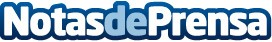 La Federación Europea de Consultores Agrarios –EFAC- celebra su congreso en BilbaoEl objetivo es dar una respuesta común a las necesidades de las explotaciones agrarias en Europa. Euskadi lidera el grupo de trabajo de sostenibilidad y bioenergía
Datos de contacto:SpbNota de prensa publicada en: https://www.notasdeprensa.es/la-federacion-europea-de-consultores-agrarios Categorias: País Vasco Ecología Industria Alimentaria Industria Téxtil Sector Energético http://www.notasdeprensa.es